Misura 5.69 – Trasformazione dei prodotti della pesca e dell’acquacolturaArt. 69 Reg. (UE) n. 508/2014Avviso pubblico annualità 2019Dichiarazione Liberatoria (da presentare a rendicontazione)DICHIARAche le fatture di seguito elencate sono state interamente pagate come segue:di non vantare pertanto alcun credito o prelazione sulle relative forniture;che a fronte delle suddette fatture non sono state emesse note di accredito,ovverosono state emesse le seguenti note di accredito: ___________________________che le forniture relative alle predette fatture sono: nuove di fabbrica; prive di vincoli.Presentano le seguenti matricole:_______________________, lì _______/_____/_______Timbro e firma del fornitore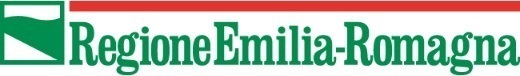 Direzione Generale Agricoltura, caccia e pescaServizio Attività faunistico-venatorie e pesca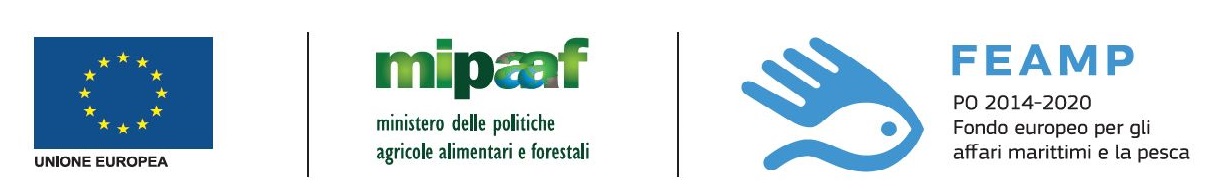 Il/la sottoscritto/aIl/la sottoscritto/aC.F.C.F.C.F.Nato/a aNato/a aIl Residente inResidente inViaViaIn qualità di legale rappresentante dell’impresaIn qualità di legale rappresentante dell’impresaIn qualità di legale rappresentante dell’impresaIn qualità di legale rappresentante dell’impresaIn qualità di legale rappresentante dell’impresaCon sede inCon sede inCon sede inCon sede inCon sede inCodice fiscaleP. IVA P. IVA descrizione fornituraNumero di matricolaMatricola assente